В гостях у выпускников – представители ВУЗа	Представители Нижнетагильского государственного социально – педагогического института (филиал РГППУ) пришли в гости к выпускникам объединения «Начни своё дело» (МБОУ СОШ №49). Встреча состоялась по заявкам ребят 20.01.17 в рамках реализации профориентационного  проекта «Маршрут успеха». В ходе  общения будущих абитуриентов познакомили  с особенностями приёма на обучение в 2017 году, со спецификой подготовки специалистов на каждом факультете, условиями поступления и особенностями обучения на том или ином направлении, уделяя особое внимание возможностям будущего трудоустройства. С большим интересом школьники посмотрели фильм, рассказывающий об институте. На все вопросы, которые интересовали ребят, были даны полные и исчерпывающие ответы. 	Как знать, может быть, именно такое прямое общение старшеклассников  с преподавателями ВУЗа позволит кому-то выбрать данную профессиональную организацию для продолжения обучения.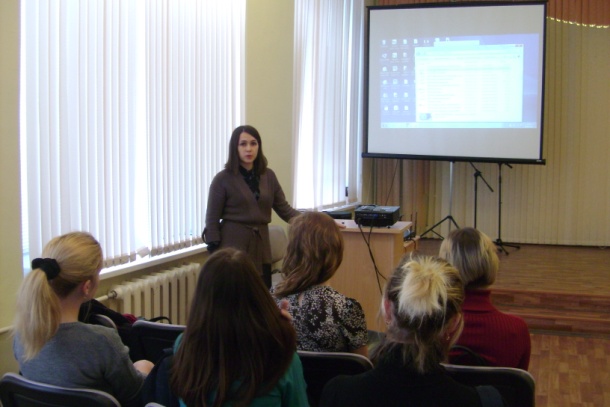 